Block Notes n. 16, giugno 2021Dipartimento Welfare e nuovi diritti della Cgil Lombardia A cura di M. Vangi, L. Finazzi, A. Decol, M. Vespa In questo numeroDalle Agenzie di stampa nazionali: Patto d’azione contro il Covid tra Fmi, Oms, Banca Mondiale e Wto Certificati Covid. Il decretoLombardia. La Giunta fissa quattro linee guida per la riforma sanitariaCol Covid persi 1,3 mln di ricoveri e oltre 144 mln tra visite ed esamiTicket. Tra farmaci, specialistica e PS con la pandemia spesi 600 mln di euro in menoCovid. Le risorse ci sono ma i lavori non partono per i p.l. di Terapie intensiveIn Stato-Regioni ok a 38mila nuovi medici specialistiSpecialistica ambulatoriale. Via libera in Conferenza Stato-Regioni alla ConvenzioneAnelli (Fnomceo): un Osservatorio per ridurre le diseguaglianze tra Regioni “Sanità 4.0”. Ecco il numero monografico della rivista dedicato alla pandemiaIntramoenia. Il 90% si svolge nelle Aziende. Il Report di AgenasAnziani. Il rapporto IstatRecovery Plan. Card: i Distretti strumenti per la riforma dell’assistenza territoriale Pnrr. L’appello dei medici a Draghi e a Speranza: chiediamo un ruolo da protagonisti Covid. Commissione d’inchiesta LombardiaIl Parlamento europeo approva il Certificato Covid UE Covid. Pubblicati dal Ministero della Salute i verbali della Task force istituita a gennaio 2020 Contraccezione di emergenza. Il Tar conferma il no all’obbligo di ricetta per ellaOne Quale medico per il prossimo futuro? Ecco cosa cambiare nella formazioneFarmacovigilanza vaccini Covid. Il quinto report di Aifa Speranza: recupero liste d’attesa sarà il tema più importante per il Ssn nei prossimi mesiMortalità. Sesto rapporto Istat-Iss su impatto CovidRapporto Osservasalute. Il Covid ha “bruciato” 10 anni di guadagni in aspettativa di vitaCovid-19. Strategico il trattamento precoce al domicilioCovid. Campagna vaccinale corre più che nel resto d’Europa. Il nuovo Report AltemsCovid. Via libera definitiva dall’Unione europea al certificato digitaleAstraZeneca. Ecco la circolare del Ministero della Salute e il parere del CTSI Forum di QS. Quale ospedale per l’Italia? CavicchiIl sistema delle 3A in sanità: autorizzazione, accreditamento e accordo contrattualeArrivano i fondi per sperimentare le nuove “strutture di prossimità” La Ricerca sanitaria dopo il Covid. Pronto il nuovo Programma nazionaleUn Centro Malattie infettive in Lombardia. Il progetto della Giunta FontanaRiforma sanità Lombardia. Giunta integra le linee guida con la sanità di montagnaI Forum di QS. Quale ospedale per l’Italia? Cognetti: andare oltre l’ospedale minimoIn 10 anni chiusi 173 ospedali. Ecco com’è arrivato il Ssn di fronte al Covid Rapporto Cedap. Non si ferma il calo delle nascite Forum di QS. Quale ospedale per l’Italia? Palermo e Troise: ecco cosa manca nel PnrrMortalità infantile nella UE. Nel 2019 un tasso di 3,4 morti su 1.000 nati viviCovid. Draghi ha firmato il Decreto sul green passI Forum di QS. Quale ospedale per l’Italia? Palumbo: l’occasione mancata del PnrrConsiglio di Stato: l’Oss non è una professione sanitaria. Rigettato ricorso Vaccini Covid. Letizia Moratti: Lombardia sarà la prima regione a raggiungere l’immunità Covid. Altems: quasi 15 milioni di vaccinati con 1ª e 2ª doseQual è la realtà ad oggi, della Covid 19? Dalle Agenzie di stampa nazionaliDa ‘‘Quotidiano Sanità’’ Dalla Newsletter del 1° giugno 2021Patto d’azione contro il Covid tra Fmi, Oms, Banca Mondiale e Wto: “Per uscire dalla pandemia bisogna vaccinare tutti. Pronto un piano da 50 miliardi di dollari”Anche se alcuni paesi ricchi stanno già discutendo del lancio di dosi di richiamo per le loro popolazioni, la stragrande maggioranza delle persone nei paesi in via di sviluppo, anche gli operatori sanitari in prima linea, non ha ancora ricevuto il primo colpo. Le peggio servite sono le nazioni a basso reddito che hanno ricevuto meno dell’uno per cento dei vaccini somministrati finora. Leggi l’articolo. Certificati Covid. Ci sarà una piattaforma nazionale e sarà scaricabile anche tramite Fascicolo sanitario e App Immuni. Il decretoÈ previsto nel decreto legge "Governance e Semplificazioni" pubblicato ieri notte in Gazzetta. La piattaforma per l’emissione e la validazione delle certificazioni verdi Covid, operabili a livello nazionale ed europeo, sarà realizzata attraverso l’infrastruttura del Sistema Tessera Sanitaria. Le certificazioni disponibili ai vaccinati sia con l’inserimento nel fascicolo sanitario elettronico che tramite l’app Immuni. Leggi tutto. Il testo del decreto. Lombardia. La Giunta fissa quattro linee guida per la riforma sanitaria: approccio One Health, libertà di scelta, pubblico-privato e ricercaLa Regione sintetizza i contenuti delle linee guida citando quattro principi chiave: approccio one health, conferma del criterio della libertà di scelta cittadini e del rapporto pubblico-privato, raccordo mondo produttivo, università e ricerca scientifica. Moratti: “Al centro anche il rafforzamento del ruolo della regione, rete territoriale e relazioni sistema socio-sanitario”. L’assessorato al Welfare sarà sempre più caratterizzato da un ruolo di governo anche attraverso l’irrobustimento della funzione d’indirizzo nei confronti delle Ats e degli erogatori pubblici e privati. Leggi l’articolo. Col Covid persi 1,3 mln di ricoveri e oltre 144 mln tra visite ed esami. Ma le misure per il recupero delle liste d’attesa stentano a decollarePer i ricoveri i cali maggiori in Otorinolaringoiatria e Chirurgia Vascolare. Ma giù anche quelli in oncologia e per la gestione del paziente internistico-geriatrico legati al paziente cronico con polimorbidità e fragilità. Per visite ed esami il 90% delle riduzioni ha riguardato le prestazioni nel pubblico. Ma dei 500 mln stanziati con il Dl Agosto per il recupero delle liste d’attesa non ne è stato usato il 67%. Leggi l’articolo. Ticket. Tra farmaci, specialistica e Pronto soccorso con la pandemia spesi 600 mln di euro in menoIn totale nel 2020 i cittadini hanno sborsato 2,322 mld contro i 2,939 mld del 2019. Pesa l’abolizione del superticket scattata però solo a settembre ma pure il forte rallentamento delle attività per la pandemia. Ecco tutti i dati regione per regione. Leggi l’articolo. Dalla Newsletter del 3 giugno 2021Covid. Le risorse ci sono ma i lavori non partono. A un anno dal Decreto Rilancio attivato solo il 25% posti letto in più previsti per terapie intensive e semi intensiveE va peggio anche se si guarda agli interventi previsti per il potenziamento dei Pronto soccorso che sono stati realizzati appena per il 13,7%. In ritardo anche l’acquisto delle nuove ambulanze. Come al solito molte le differenze tra le Regioni che in alcuni casi non hanno fatto proprio nulla. Il Decreto aveva stanziato 1,4 miliardi che poi sono confluiti nel Recovery Plan per cui ci sarà tempo fino al 2026 per realizzare i progetti di potenziamento. Leggi l’articolo. In Stato-Regioni ok a 38mila nuovi medici specialisti: oltre 13mila in più rispetto al triennio precedenteSoddisfatto il sottosegretario Costa: “Sono stati adottati provvedimenti molto importanti che permettono di dare concretezza e stabilità al Sistema Sanitario Nazionale". Questi i fabbisogni approvati: 13.507 nuovi medici specializzati nel 2020-21, altri 13.311 nel 2021-22, per scendere a 12.124 nel 2022-23. In Conferenza poi l’ok anche a criteri e riparti delle risorse per i centri trasfusionali e trapiantologici. Ecco tutti i testi. Leggi l’articolo. Specialistica ambulatoriale. Via libera in Conferenza Stato-Regioni alla ‘nuova’ ConvenzioneOk all’intesa raggiunta tra i sindacati e la Sisac lo scorso 31 marzo che si era resa necessaria dopo alcune richieste della Corte dei conti. Ecco tutte le novità. Leggi tutto. Link al testo. Dalla Newsletter del 4 giugno 2021Salute per tutti. Anelli (Fnomceo): “Un Osservatorio per ridurre le diseguaglianze tra Regioni”L’Osservatorio, da istituire presso il ministero della Salute, dovrebbe avere funzioni di monitoraggio e consultive. E in questo ambito, la Fnomceo rivendica “un ruolo centrale per i professionisti”. Per Anelli “la situazione è drammatica”. E cita le risorse stanziate nel 2020 per il recupero delle prestazioni sospese a causa del Covid: “Il 67% non è stato speso dalle Regioni, ancora una volta con grandi differenze lungo la penisola: accantonamento del 96% al Sud e Isole”. Leggi l’articolo. Dalla Newsletter del 7 giugno 2021“Sanità 4.0”. Ecco il numero monografico della rivista dedicato alla pandemiaIl lavoro si propone di raccogliere e sistematizzate le esperienze, le conoscenze esistenti e avviate e/o consolidate nelle Aziende Ospedaliere o nelle Asl, per seguirle nel tempo e fornire un apporto informativo critico a chi volesse sperimentarle nel proprio ambito ma anche a produrre linee guida, raccomandazioni, suggerimenti su tematiche specifiche, connesse alla gestione e all’operatività aziendale. Leggi l’articolo. Link alla rivista. Intramoenia. Il 90% si svolge nelle Aziende, ma permangono ancora elementi di disomogeneità. Il Report di AgenasNove regioni non si avvalgono più dell’intramoenia allargata, nelle altre si rileva un andamento non omogeneo. Bassi i tempi di attesa per le prestazioni in Alpi. Presentati i dati dei monitoraggi nazionali ex ante dei tempi di attesa per l’attività libero professionale intramuraria aprile, luglio, ottobre 2019. Leggi l’articolo. Link al report. Anziani. Sono oltre 1,2 milioni quelli che vivono senza poter contare un aiuto adeguato alle loro necessità. Il rapporto IstatOltre 2,7 milioni di over 75 presentano gravi difficoltà motorie, comorbilità, compromissioni dell’autonomia nelle attività quotidiane di cura della persona e nelle attività strumentali della vita quotidiana. Circa 1 milione vive solo oppure con altri familiari tutti over 65 senza supporto o con un livello di aiuto insufficiente. Infine, circa 100mila anziani, soli o con familiari anziani, oltre a non avere aiuti adeguati sono anche poveri di risorse economiche. Leggi l’articolo. Link al report. Recovery Plan. Card: “I Distretti indispensabili strumenti per la riforma dell’assistenza territoriale della missione 6 Salute”Cure domiciliari, reti di prossimità, Case della Comunità, strutture intermedie e telemedicina per un potenziamento dell’assistenza sanitaria territoriale, da integrare con quanto previsto nella Missione 5. Per la CARD: “I Distretti sono pronti a mettersi a disposizione. Occorre siano riconosciuti come strumento essenziale della riforma e coerentemente attrezzati, con uniformità su tutto il territorio nazionale”. Leggi tutto. Dalla Newsletter dell’8 giugno 2021Pnrr. L’appello dei medici a Draghi e a Speranza: “Chiediamo un ruolo da protagonisti nel processo di rinnovamento in sanità”E presentano un Documento condiviso con tutte le Organizzazioni sindacali mediche e approvato dal Comitato Centrale, che  in nove punti, sintetizza la “Questione medica”: le istanze, le proposte, le riforme che i medici ritengono necessarie e urgenti per una rivalutazione del loro ruolo all’interno del Servizio Sanitario Nazionale, e dell’intera società. Leggi l’articolo. Link al documento.Covid. Commissione d’inchiesta Lombardia, bocciata l’estensione dell’attività alla seconda e terza ondataLe minoranze avevano chiesto che i lavori della commissione approfondissero la gestione dell’emergenza Covid anche durante la seconda e terza ondata. Ma la richiesta è stata respinta. Per i capigruppo di opposizione Fabio Pizzul (PD), Massimo de Rosa (M5S), Elisabetta Strada (LCE), Michele Usuelli (+Europa/Radicali), Niccolò Carretta (Azione) si tratta di “un pessimo segnale, manca la volontà di acclarare la verità”. Leggi l’articolo. Dalla Newsletter del 9 giugno 2021Il Parlamento europeo approva il Certificato Covid UE. Dopo la ratifica del Consiglio entrerà in vigore il 1 luglio. Libertà di spostamento per chi è vaccinato o è guarito o con test negativo"Il Parlamento ha dato il via al ripristino della libera circolazione e a uno Schengen pienamente funzionale. Il certificato COVID digitale dell’UE garantirà viaggi sicuri e coordinati quest’estate. Gli Stati dell’UE sono incoraggiati ad astenersi dall’imporre ulteriori restrizioni, a meno che non siano strettamente necessarie e proporzionate", ha detto il presidente della commissione per le libertà civili e relatore Juan Fernando López Aguilar. Leggi l’articolo. Queste le risoluzioni approvate: Cittadini Ue, Cittadini Extra Ue residenti.Covid. Pubblicati dal Ministero della Salute i verbali della Task force istituita a gennaio 2020.Dopo la sentenza del Tar che aveva ordinato la pubblicazione dei verbali il Dicastero ha ottemperato al provvedimento dei giudici amministrativi. Pubblicati dal Ministero della Salute i verbali della prima Task force anti Covid istituita a fine gennaio del 2020. Il Dicastero ha quindi ottemperato alla sentenza del Tar che aveva accolto il ricorso del deputato di FdI Galeazzo Bignami cui era stato negato l’accesso agli atti. I verbali sono relativi alle riunioni dal 22 gennaio al 21 febbraio. Ecco tutti i verbali. Contraccezione di emergenza. Il Tar conferma il no all’obbligo di ricetta per ellaOne per le minorenniRespinto dal Tar del Lazio il ricorso delle associazioni pro vita contro la Determina Aifa che ha eliminato nel 2020 l’obbligo di ricetta per le under 18. Per i giudici la tesi dei ricorrenti, secondo i quali il farmaco avrebbe effetti abortivi, si basa unicamente “su uno studio di un esperto” e senza mai arrivare ad evidenziare “profili di eventuale palese illogicità o di macroscopica erroneità delle valutazioni espresse da Aifa circa l’effetto soltanto antiovulatorio” del farmaco. Leggi l’articolo. Link alla sentenza. Quale medico per il prossimo futuro? Ecco cosa cambiare nella formazione delle nostre università. di Silvio GarattiniGentile Direttore, il nostro Paese è in carenza di medici perché pochi sono ammessi alle scuole di medicina e perché molti cercano lidi esteri per esercitare la loro professionalità. Le nuove risorse messe a disposizione dal progetto europeo per sanità e istruzione dovrebbero permettere di migliorare la situazione in futuro, ma è importante chiederci se l’attuale insegnamento della medicina sia adeguato ai tempi e in particolare allo sviluppo delle conoscenze che affluiscono alla cura degli ammalati. Pur sapendo di essere impopolare direi che se vogliamo formare dei buoni medici si devono cambiare molte cose. Link alla lettera. Dalla Newsletter del 10 giugno 2021Farmacovigilanza vaccini Covid. Il quinto report di Aifa: segnalazioni gravi salgono al 10,4%. Quattro i decessi potenzialmente correlabili dall’inizio della campagna a oggi su un totale di 32,4 milioni di somministrazioniDal 27 dicembre 2020 al 26 maggio 2021 per i quattro vaccini in uso nella campagna vaccinale in corso sono pervenute 66.258 segnalazioni su un totale di 32.429.611 dosi somministrate. Gli eventi avversi gravi correlabili alla vaccinazione più spesso segnalati configurano un quadro di sindrome simil-influenzale con sintomatologia intensa, più frequente dopo la seconda dose dei vaccini a mRNA e dopo la prima dose di Vaxzevria. Ad oggi sono quattro i decessi con possibile nesso causale, uno con vaccino mRna e tre con AstraZeneca. Leggi l’articolo. Link al rapporto. Speranza: “Recupero liste d’attesa sarà il tema più importante per il Ssn nei prossimi mesi”"Nel decreto-legge sostegni bis abbiamo inteso estendere la durata dell’intervento straordinario. Chiaramente è anche previsto il coinvolgimento degli erogatori privati. Il Ministero, inoltre, parallelamente all’azione di monitoraggio già intrapresa, ha chiesto a ciascuna Regione una puntuale relazione sullo stato dell’arte e sulle criticità riscontrate, che saranno oggetto di ulteriori interventi. Leggi tutto. Mortalità. Sesto rapporto Istat-Iss su impatto Covid: rischio morte ridotto del 95% dopo 7 settimane dalla prima dose di vaccinoA partire dal 15° giorno di somministrazione della prima dose, è stata osservata una riduzione progressiva del rischio di infezioni da SARS-CoV-2, di ricovero e di decesso. Dopo sette settimane si è stimata una riduzione di circa l’80% per rischio di infezione, il 90% per il rischio di ricovero e il 95% per il rischio di decesso. Leggi tutto. Link al rapporto. Rapporto Osservasalute. Il Covid ha “bruciato” 10 anni di guadagni in aspettativa di vita: 1,4 anni in meno gli uomini e 1 anno le donneIn Italia nel 2020 ci sono stati oltre 746 mila decessi, un numero decisamente elevato osservando la serie storica degli ultimi 10 anni, con un incremento di oltre 101 mila decessi rispetto all’anno precedente. Presentato oggi in remoto il XVII rapporto dell’Osservatorio Nazionale sulla Salute nelle Regioni Italiane che ha valutato indicatori di performance dei servizi sanitari regionali. Leggi l’articolo. Link alla sintesi del report. Dalla Newsletter dell’11 giugno 2021Covid-19. Strategico il trattamento precoce al domicilio. I risultati dello studio del Mario Negri e dell’Ospedale di BergamoIl trattamento accurato dei pazienti a domicilio da parte dei Mmg si è tradotto in una diminuzione da 13 a 2 pazienti con esigenza di ospedalizzazione e una riduzione di oltre il 90% dei giorni di ricovero e dei relativi costi di trattamento. Lo studio è stato pubblicato su EClinicalMedicine. I risultati sono comparabili a quelli riportati dal Lancet su un farmaco cortisonico comunemente usato per l’asma che si somministra per inalazione. Leggi l’articolo. Link allo studio. Covid. “Campagna vaccinale corre più che nel resto d’Europa. Prima dose per un italiano su 2 e ciclo vaccinale completo per 1 su 4”. Il nuovo Report AltemsLe regioni che hanno effettuato il maggior numero di inoculazioni per punto di somministrazione sono state: il Piemonte (13459) la Campania (7759) e la Lombardia (5388). Al contrario, la Puglia (419), la Liguria (487) sono le regioni che, per punto di somministrazione, hanno registrano il numero più basso di somministrazioni. Il numero totale di somministrazioni nazionale è di circa 40 milioni. Leggi l’articolo. Link al report.Dalla Newsletter del 14 giugno 2021Covid. Via libera definitiva dall’Unione europea al certificato digitale. Si parte il 1° luglio. Ma l’Italia non è ancora prontaFirmato dal presidente del Parlamento Ue, Commissione Ue e Consiglio Ue il Regolamento sul Green Pass per viaggiare in Europa. Il Certificato Digitale COVID dell’UE sarà accessibile a tutti e conterrà l’avvenuta vaccinazione o un test da effettuare prima del viaggio in altro Stato membro o l’attestazione di guarigione da COVID-19. Il certificato sarà gratuito e disponibile in tutte le lingue dell’UE nonché disponibile in formato digitale e cartaceo anche se dovrà includere un codice QR firmato digitalmente. Leggi tutto. Link alle info. Link al regolamento. Link agli allegati. AstraZeneca. Ecco la circolare del Ministero della Salute e il parere del CTS: “Riservato solo agli over 60. Seconda dose con vaccino mRna”Pubblicata la circolare che recepisce il parere del Comitato tecnico scientifico e che cambia ancora una volta le indicazioni per la somministrazione del vaccino anglo-svedese. Al momento nessuna modifica invece delle indicazioni per l’altro vaccino a vettore virale prodotto dalla Janssen che resta comunque raccomandato per gli over 60. Leggi tutto. Link alla circolare. I Forum di QS. Quale ospedale per l’Italia? Cavicchi: “L’ospedale, come servizio e come bene, non è più disposto ad essere considerato al “minimo” delle sue possibilità”Una cosa deve essere chiara: l’ospedale, come servizio e come bene, non è più disposto ad essere considerato al “minimo” delle sue possibilità. Esso ha il diritto di crescere, di rinnovarsi come tutti gli altri servizi, perché, esattamente come tutti gli altri servizi, esso ha il dovere di essere nei confronti della cura dei malati: “adeguato”, “compossibile”, “interconnesso”, “ad alta complessità”, “hi tech”, “ospitale”. Leggi l’articolo. Il sistema delle 3A in sanità: autorizzazione, accreditamento e accordo contrattuale. Tutto bene? Non direiUna metodologia nata all’insegna della sana competizione pubblico-privato che è, tuttavia, finita con lo scombinare il sistema a tutto vantaggio del privato che ha schiacciato l’attrattività dell’offerta pubblica. Leggi l’articolo. Dalla Newsletter del 15 giugno 2021Un anno dopo il decreto Rilancio di Conte arrivano i fondi per sperimentare le nuove “strutture di prossimità” per i pazienti in quarantena ma anche per i malati cronici, i disabili, i non autosufficienti e le persone fragili. Ecco come dovrebbero funzionareIn tutto 50 milioni di euro a valere sugli anni 2020-2021 destinati a finanziare progetti regionali in grado di verificare fattibilità e funzionamento di queste nuove realtà che si collocheranno nell’ambito delle esperienze già consolidate delle case della salute ma di fatto offriranno anche spunto per la progettazione delle nuove case di comunità di cui parla il Pnrr. Il testo pronto per la Conferenza Stato-Regioni di giovedì prossimo. Leggi tutto. Link al documento di linee guida. La Ricerca sanitaria dopo il Covid dovrà puntare su sinergia tra gli attori per ottimizzare le poche risorse e collaborazione pubblico-privato. Pronto il nuovo Programma nazionaleSbarca all’attenzione delle Regioni il nuovo Programma nazionale della ricerca sanitaria (PNRS). Valutazione più attenta delle ricadute della ricerca e alla qualità dei progetti, maggiore interdisciplinaerità e sinergia tra i vari attori, più collaborazione pubblico-privato seguendo l’esempio del Covid e più chiarezza nei finanziamenti per evitare che un singolo progetto riceva fondi da più fonti. Leggi l’articolo. Link al piano.Un Centro Malattie infettive in Lombardia. Il progetto della Giunta FontanaL’istituzione di un Centro di riferimento nazionale per la prevenzione e il controllo delle malattie infettive prevista nella delibera integrativa delle Linee Guida per la riforma della sanità. Il Centro servirà a “fronteggiare la presente e le future pandemie, oltre ad altri problemi molto importanti posti dalle malattie infettive”, spiega l’assessore Moratti. Per la giunta, la Lombarda, “ospitando già centri di ricerca avanzata riconosciuti a livello internazionale, è sicuramente la sede ideale”. Nella delibera spazio anche alla farmacia dei servizi e alla medicina del lavoro. Leggi l’articolo. Riforma sanità Lombardia. Giunta integra le linee guida per sviluppare la sanità di montagnaCon la nuova delibera si aggiunge un nuovo capitolo alle linee guida di sviluppo della riforma della legge 23/2015 approvate due settimane fa. Per la sanità di montagna si prevede lo sviluppo di particolari modelli adeguati a garantire la presenza capillare dei servizi, l’attrazione dei professionisti e in generale la capacità di assicurare le cure necessarie su un territorio molto vasto e non densamente popolato. Leggi l’articolo.I Forum di QS. Quale ospedale per l’Italia? Cognetti: “Andare oltre l’ospedale minimo”Per recuperare a un tempo arretratezze culturali ma anche carenze strutturali, organizzative e funzionali dobbiamo andare oltre “l’ospedale minimo” perché se restiamo al minimo diventeremo come servizio pubblico cronicamente inadeguati nei confronti di un futuro che tutti ci dicono non sarà meno problematico di questo presente ma soprattutto nei confronti di una domanda di salute che si farà senza dubbio più acuta, esigente e pressante. Leggi l’articolo. Dalla Newsletter del 16 giugno 2021In 10 anni chiusi 173 ospedali, personale ridotto di 46 mila unità, scarsi progressi sull’assistenza territoriale e sempre più spazio al privato. Ecco com’è arrivato il Ssn di fronte al CovidAnalisi di Quotidiano Sanità degli Annuari statistici del Ssn del Ministero della Salute relativi agli anni 2019 e 2010 che fotografano il mutamento di pelle che in 10 anni ha visto la nostra sanità sempre meno pubblica, con meno strutture ospedaliere e personale e a cui non è seguito un potenziamento adeguato del territorio sia in termini lavoratori che di servizi. Ecco come il Ssn si è presentato di fronte alla pandemia. Leggi tutto. Link all’annuario 2019. Link all’annuario 2010. Rapporto Cedap. Non si ferma il calo delle nascite: nel 2019 nati oltre 20 mila bambini in meno. Si conferma l’aumento dei nati con Pma. Terapie intensive neonatali solo nel 30% dei punti nascita. Giù (di poco) numero dei cesareiPubblicato il Rapporto annuale sull’evento nascita in Italia (Cedap) curato dal Ministero della Salute. Nel 2019 sono nati 421.913 bambini (nel 2018 erano 442.676). L’88,8% dei parti è avvenuto negli Istituti di cura pubblici ed equiparati. Terapia intensiva neonatale presente solo nel 30% dei punti nascita. L’età media della madre è di 33 anni per le italiane mentre scende a 30,7 anni per le cittadine straniere. Leggi l’articolo. Link al rapporto. I Forum di QS. Quale ospedale per l’Italia? Palermo e Troise: “Ecco cosa manca nel Pnrr”Se nell’analisi del Pnrr spostiamo l’attenzione da quello che c’è a quello che non c’è, salta agli occhi la risposta insufficiente alle criticità del sistema ospedaliero, evidenziate dal tremendo stress test cui la pandemia lo ha sottoposto. La rete ospedaliera è sottodimensionata in termini di posti letto, scarsamente flessibile e senza riserve nella capacità di risposta ad eventi emergenziali prolungati, vetusta, con più del 50% delle strutture costruite prima degli anni 60 del secolo scorso, in preda a problemi di sicurezza antisismica e antincendio. Leggi l’articolo. Mortalità infantile nella UE. Nel 2019 un tasso di 3,4 morti prima di un anno di vita su 1.000 nati vivi. In Italia il tasso è di 2,4 su millePubblicati i dati Eurostat aggiornati al 2019 quando si sono registrati circa 14.100 decessi tra i neonati sotto un anno di vita. Nell’ultimo decennio, il tasso di mortalità infantile nell’UE è comunque sceso da 4,2 decessi per 1.000 nati vivi nel 2009 a 3,4 decessi per 1.000 nati vivi nel 2019. Rispetto al 1961, il tasso di mortalità infantile è diminuito drasticamente: da 38,2 decessi per 1 000 nati vivi. Leggi l’articolo. Dalla Newsletter del 17 giugno 2021Covid. Draghi ha firmato il Decreto sul green pass. Ecco come funziona e come si potrà ottenere il Certificato Verde Digitale Sarà la Piattaforma nazionale digital green certificate a validare il rilascio dei certificati che consentiranno gli spostamenti dei cittadini a livello nazionale e all’interno dell’Unione Europea, oltre a facilitare la partecipazione ad eventi pubblici e l’accesso alle strutture sanitarie assistenziali (Rsa). In alternativa alla versione digitale, i documenti potranno essere richiesti al proprio medico di base, al pediatra o in farmacia, utilizzando la propria tessera sanitaria. Si potranno ottenere tramite avvenuta vaccinazione, guarigione dal Covid o esecuzione di un test rapido o molecolare. Leggi l’articolo. Link al testo DPCM.I Forum di QS. Quale ospedale per l’Italia? Palumbo: “L’occasione mancata del Pnrr”Avevamo già fatto notare come nel PNRR la tematica degli ospedali sia stata parzialmente aggiunta in extremis, senza un’idea guida né specifica né sistemica e resta la sensazione di una fretta finale nel chiudere questa parte del PNRR per colmare una lacuna di cui ci si è resi conto e che sarebbe stato clamoroso non rattoppare. Leggi l’articolo. Dalla Newsletter del 18 giugno 2021Consiglio di Stato: “L’Oss non è una professione sanitaria”. Rigettato ricorso contro il ministero della Salute Il Migep e Shc Sanità chiedevano il riconoscimento degli Oss quale professione dell’area sociosanitarie in attuazione, a parere loro, dell’articolo 5 della legge 3/2018. Ma per i giudici  l’inserimento della figura professionale dell’OSS nell’area socio sanitaria previsto dalla legge ha carattere “meramente ricognitivo” e l’appartenenza all’area ”non costituisce da sola riprova dell’attrazione della figura dell’OSS nell’ambito delle professioni sanitarie tout court”. Leggi l’articolo. Link alla sentenza.Vaccini Covid. Letizia Moratti: “Lombardia sarà la prima regione a raggiungere l’immunità di gregge”La vicepresidente, dopo aver sottolineato che attualmente la Lombardia sta procedendo al ritmo di 100.000 somministrazioni al giorno. Fontana: “Sono orgoglioso. Più di un cittadino su 4 ha completato ciclo vaccinale”. Bertolaso: “Prenotazioni della fascia 12-20 anni sotto le aspettative. Timore e sfiducia che speriamo andrà a calare nel corso delle settimane andrà a calare”. Leggi l’articolo. Covid. Altems: “Quasi 15 milioni di vaccinati con 1ª e 2ª dose. Siamo al 35% dei 43 milioni di italiani da vaccinare entro settembre”Ad oggi è stato vaccinato con ciclo completo il 34,90% dei circa 43 milioni di italiani (pari all’80% della popolazione) che il Piano nazionale punta a raggiungere al 30 Settembre 2021. Lo rimarca il report settimanale dell’Alta Scuola di Economia e Management dei Sistemi Sanitari della Cattolica di Roma. “Incrementando in modo rapido il numero delle somministrazioni sul territorio nazionale si assiste anche ad un decremento importante e direttamente correlato delle infezioni da covid-19”. Leggi l’articolo. Link al report.Qual è la realtà ad oggi, della Covid 19? Dalla variante Delta alle mascherine. Come stanno le cose e cosa dobbiamo aspettarciNel campo delle pandemie e dei modelli per contrastarle non vale la lotta tra chi è più aperturista, e chi vuole più cautele, vale il principio di precauzione ed il rischio calcolato, sulla base delle evidenze scientifiche, perciò abbiamo a che fare con le conoscenze scientifiche che sono in progress e le sperimentazioni a livello di massa nei paesi più sviluppati, non già nelle regioni a più basso reddito o nelle aree più disagiate del mondo. Leggi l’articolo. Questo numero di Block Notes è pubblicato sul nostro sito al seguente LinkTutti i numeri arretrati di Block Notes sono disponibili sul sito della CGIL Lombardia al seguente Link.CI TROVI ANCHE SU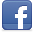 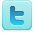 